Alison qualified from Leicester University in 1996 and then completed the Leicester vocational training scheme in General practice, during which time she developed a particular interest in palliative care, working at the Leicestershire hospice (LOROS). Since 2000 she has been working fulltime in palliative care.   In 2002 Alison went to Romania as a volunteer for 6 months, based at Hospice Casa Sperantei in Brasov.  Her main role was developing the inpatient service, pioneering Romania’s first in-patient hospice unit.  She also had a role in educational programmes locally, nationally and in the neighbouring Balkan countries.  The initial 6 month commitment extended to almost 8 years.  Alison returned to the UK in February 2010 since when she has been working full-time at St Christopher’s Hospice as a Palliative Care Physician.  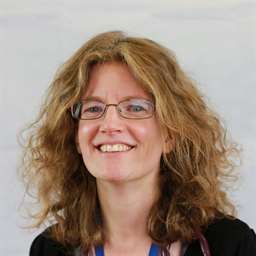 